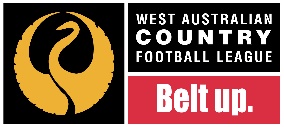 POSITION DESCRIPTION – TEAM MANAGERPOSITION OVERVIEWPOSITION TITLE:  Team Manager REPORTS TO:  Club Director VolunteersDUTIESDuties of the Team Manager include: -Develop and maintain an accurate database of all players, members and sponsors Ensure that all players are registered and have paid their membership Become the first contact for all players regarding inquiries about their registrationAlways encourage new members and players to join the clubComplete team sheetsEnsure all match officials are available (i.e. umpires, timekeepers, trainers) Liaise with umpiresSign off on match reportsEnsure change rooms are secureMaintain, clean and service all property and equipment belonging to the club Ensure all club property is safe and secureProvide adequate stock and sale of shorts, socks, shoesSKILLSThis role would be best suited to someone who has: - Excellent organisational skills Well-developed communication skills Efficient money handling skills A good working knowledge of the clubUnderstanding of competition rulesEffective time management skillsGood knowledge of all club procedures